РЕГИОНАЛЬНЫЙ ЭТАП ВСЕРОССИЙСКОГО КОНКУРСА ПРОЕКТНЫХ ИИССЛЕДОВАТЕЛЬСКИХ РАБОТ «БУДУЩЕЕ НАУКИ»НАПРАЛЕНИЕ: «БЕСПИЛОТНЫЕ ЛЕТАТЕЛЬНЫЕ АППАРАТЫ»«СИСТЕМА ЗАЩИТЫ ОТ ПРОНИКНОВЕНИЯ БЕСПИЛОТНЫХ ЛЕТАТЕЛЬНЫХ АППАРАТОВ НА ЗАКРЫТУЮ ТЕРРИТОРИЮ»АВТОРЫ РАБОТЫ:Калинин Григорий Михайлович – учащийся 9 класса школы№22 города Коврова.Верзунова Евгения Алексеевна-учащаяся 9 класса школы№22 города Коврова.Дерюга Егор Николаевич– учащийся 9 класса школы№19 города Коврова.РУКОВОДИТЕЛЬ:Гамаюнов Александр РуслановичВладимир,2017Оглавление:Введение………………………………………………………………………………………..........3Аннотация……………………………………………………………………………………….......4План проекта…………………………………………………………………………………….......5 Проблема…………………………………………………………………………………….5Гипотеза…….………………………………………………………………………………..5Описание….………………………………………………………………………………….5Достоинства и недостатки……………………...……………………………………………………..……..9Заключение ………………………………………………………………………………...10Библиография ……………………………………………………………………………...10Словарь терминов …………………………………………………………………………………10Иллюстрации ………………………………………………………………………………………11Введение.В современных условиях и без того сложная задача построения надежной системы противовоздушной обороны войск и объектов инфраструктуры становится практически невыполнимой, в связи с появившимся в последние годы многочисленным отрядом малоразмерных беспилотных летательных аппаратов. Многие объекты, находящиеся на закрытой территории, нуждаются в защите от беспилотников (БПЛА). Ни один из существующих методов защиты неидеален: стоят дорого, неэффективны против многих видов беспилотников, многие методы борьбы не могут действовать без помощи человека и постоянного контроля.Таким образом, проблема защиты от беспилотников остается актуальной, и мы решили разработать свой метод решения.АннотацияЦель: разработать эффективное и экономичное средство защиты от беспилотников, которое сможет конкурировать или заменить уже существующие средства защиты.Задача: разработать свое средство защиты от беспилотников, отвечающее следующим требованиям: конкурентоспособность, эффективность, экономичность, простота в использовании.Наша разработка представляет собой устройство, способное засветить камеру беспилотника, управляемого дистанционно. Оно состоит из пяти ламп и системы зеркал. Для разработки мы пользовались вычислительным методом, а также спроектировали устройство. В результате работы мы получили технические характеристики проектируемого устройства, его стоимость и стоимость ежемесячного обслуживания.Мы сделали необходимые расчеты мощности лампы при работе устройства на расстоянии до 50 м в зависимости от погодных условий (И.) № 3:Оценивая полученные данные, мы сделали вывод, что наше устройство будет эффективно  при любых природных условиях, а так же практично в использовании. Наше устройство обойдется человеку дешевле, чем многие из существующих, и при этом оно не требует человеческого вмешательства. Стоимость стационарной установки составляет 23678 рублей.План проектаПроблемаГлавной проблемой на данный момент является необходимость в защите от беспилотников на закрытой территории. Проведя анализ существующих средств защиты от БПЛА, мы увидели еще одну проблему: все существующие средства неидеальны. Они дорогие, сложные в использовании, неэффективные и непрактичные. ГипотезаНашей гипотезой стала возможность создания устройства, способного засветить камеру беспилотника, и эффективного в использовании.После обдумывания гипотезы работа состояла из расчета необходимых параметров лампы, расчета стоимости устройства Описание проектаПриведем анализ существующих методов защиты:Проанализировав данные, мы видим, что все существующие методы защиты неидеальны: дороговизна решения, неэффективны против многих видов беспилотников, многие методы борьбы не могут действовать без помощи человека и постоянного контроля.Несмотря на множество существующих методов защиты против беспилотников, проблема остается актуальной, и мы решили разработать свой метод защиты.Затем нами были рассмотрены основные части беспилотника, которые можно вывести из строя:Таким образом, проведя данный анализ, мы решили воздействовать на камеру при помощи света. В ходе проекта мы разработали устройство, которое способно засветить камеру беспилотника, управляемого дистанционно, мешая пилоту контролировать передвижения аппарата. Система зеркал, которой оснащено устроство, отражает солнечный свет, что увеличивает яркость светового потока, направленного в камеру, а также устройство оснащено фоторезистором, это значительно снижает затраты потребителя на электричество. Мы узнали углы обзора наиболее часто устанавливаемых на беспилотники камер – камер серии GoPro( http://www.mvideo.ru/videokamery/ekshn-kamery-2288/f/brand=gopro ). Наименьший такой угол:90°.Мы сделали необходимые расчеты мощности лампы при работе устройства на расстоянии до 50 м в зависимости от погодных условий (И.) № 3:Приведем формулы, которыми мы пользовались, и расчеты, которые мы производили: Начальные данные: освещенность от Солнца – равна отраженному свету от зеркал(https://ru.wikipedia.org/wiki/%D0%9E%D1%81%D0%B2%D0%B5%D1%89%D1%91%D0%BD%D0%BD%D0%BE%D1%81%D1%82%D1%8C ).От земли отражается 0,4 этого света в силу коэффициента отражения для почвы.Экспозиция камеры для съемки в солнечный летний день взята с сайта http://rem-video.ru/articles/smart/security/zashchita_kamer_narugnogo_videonablyudeniya_ot_yarkogo_solnechnogo_sveta. Пользуясь обратной пропорциональностью экспозиции от света, отраженного от земли, находим экспозицию для остальных условий. Так как камера передает пилоту видео, то максимальная экспозиция равна 1/24 с.Пользуясь данными с того же сайта, находим максимальную освещенность объекта при заданной экспозиции (она обратно пропорциональна экспозиции).Находим, что днем свет от зеркал превышает максимальную освещенность, таким образом, днем лампы могут не работать.Исходя из данных таблицы, ночью необходим свет от ламп равный 7,6 лк. Для большей надежности мы решили использовать лампы, дающие суммарный свет 13,5 лк.Используя формулу освещенности от точечного источника  где Iv – сила света источника, i – угол падения лучей(наибольшая сила света при угле в 45°, то есть наименьшем возможном из рассмотренных нами углов), r – расстояние до беспилотника, то есть 50 м (https://ru.wikipedia.org/wiki/%D0%9E%D1%81%D0%B2%D0%B5%D1%89%D1%91%D0%BD%D0%BD%D0%BE%D1%81%D1%82%D1%8C). Итого сила света источника 48790 кд.Из определения светового потока, световой поток от нашего источника равен 48790 кд:2 ст =7765 лм.На основании этих данных мы разработали устройство для защиты от беспилотников: пять энергосберегающих люминесцентных ламп мощностью по 26 Вт (И.№4, http://my-shop.ru/shop/products/1401634.html?partner=240&ymclid=926358395546417195500014), оборудованные системой зеркал и энергосберегающей системой на основе фоторезистора.Так же мы спроектировали наше устройство. Фронтальная проекция в разрезе (И.№5), горизонтальная проекция (И.№6).Нашей командой было придумано название устройства – «Ромашка».Достоинства и недостаткиУстройство практично и удобно в использовании, не нуждается в сложных компьютерных программах и постоянном контроле.К плюсам «Ромашки» можно отнести достаточно большой список возможных охраняемых объектов. Устройство может использоваться на:Также плюсами являются:Большая площадь работы устройства.Автономность, то есть отсутствие необходимости наблюдения за системой.Относительно невысокая стоимость.Невысокие расходы на содержание.Эффективно к многим видам беспилотников.Не причиняет физического вреда беспилотнику.К недостаткам системы можно отнести:Устройство не может отследить или обнаружить проникновение беспилотникаПотребитель не узнает о проникновении беспилотникаУстройство не различает беспилотники, поэтому оно так же будет засвечивать камеру беспилотника, который принадлежит потребителю ЗаключениеПодводя итог,  очередной раз отметим, что наша разработка представляет собой устройство стоимостью до 25000 рублей, способное эффективно засвечивать камеру беспилотника на расстоянии до 50 м, и при этом не требует  постоянного контроля человека и пригодно к установке на большом количестве объектов. Библиографияhttps://www.youtube.com/watch?v=AAtBQfx26eghttps://lenta.ru/news/2016/10/29/dron/http://newshi-tech.ru/oruzhie/skywall-oruzhie-protiv-dronov/https://the-geek.ru/news/v-ssha-sozdali-oruzhie-protiv-dronov.htmlhttp://stopdron.ruhttp://anti-drone.ruhttp://topweapon.ru/hel-md-mobilnyj-boevoj-lazer-armii-ssha.htmlhttps://www.skisafe.comhttps://ru.wikipedia.org/wiki/Фотографическая_широтаhttps://gesmsk.ru/index.php?route=product/product&path=65_152_73&product_id=4416 Словарь терминовБеспилотники (БПЛА) – беспилотные летательные аппараты.Список сокращенийВт – ватт, единица измерения мощности.лк – люкс, единица измерения освещенности.лм – люмен, единица измерения светового потока.кд – кандела, единица измерения силы света.м – метр.м2 – квадратный метр.р – рубль.Иллюстрации (И.)И.№1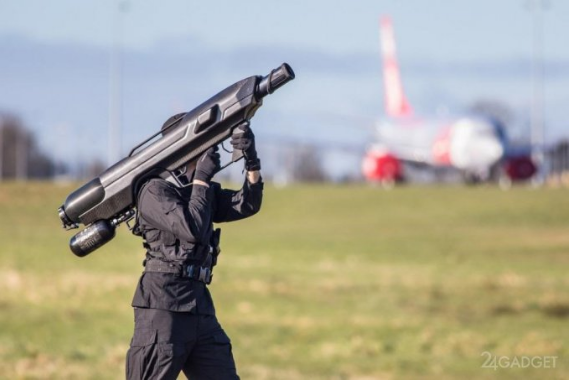 И.№2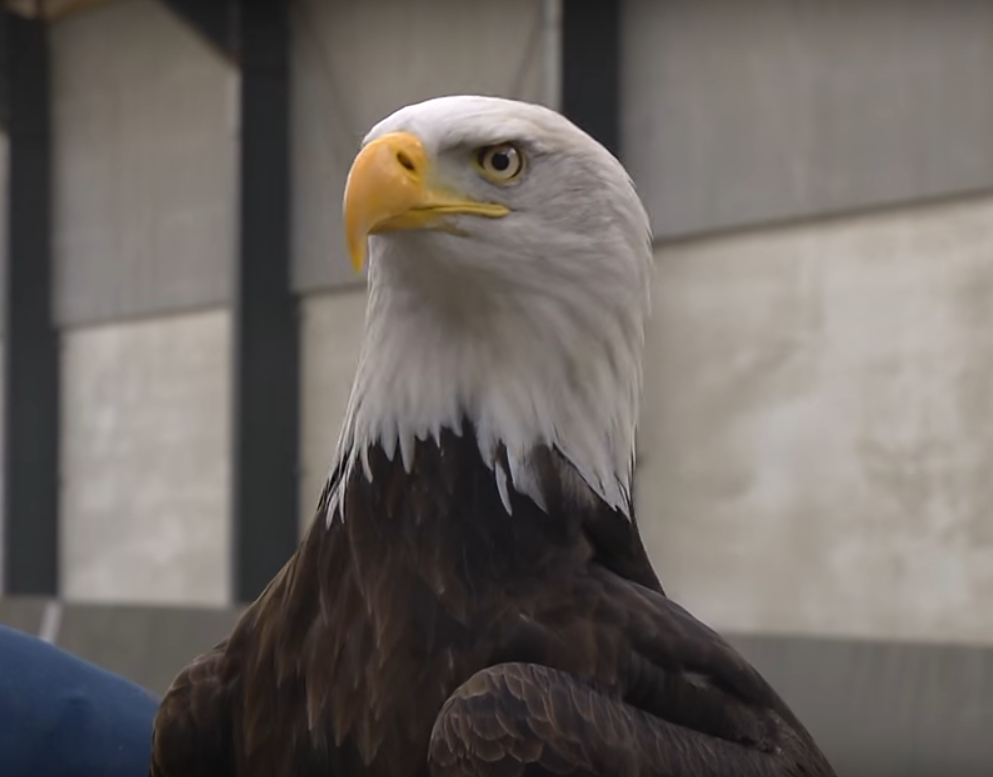 И.№3И.№4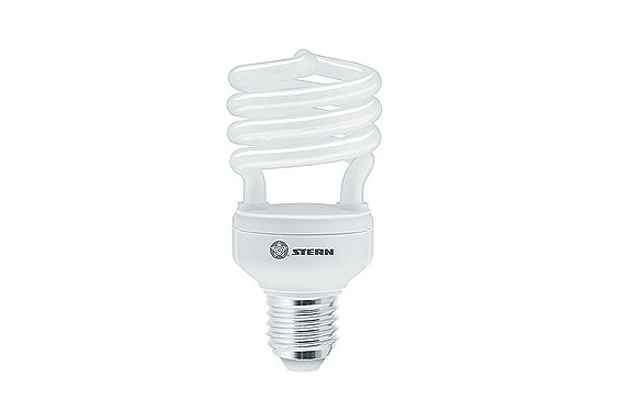 И.№5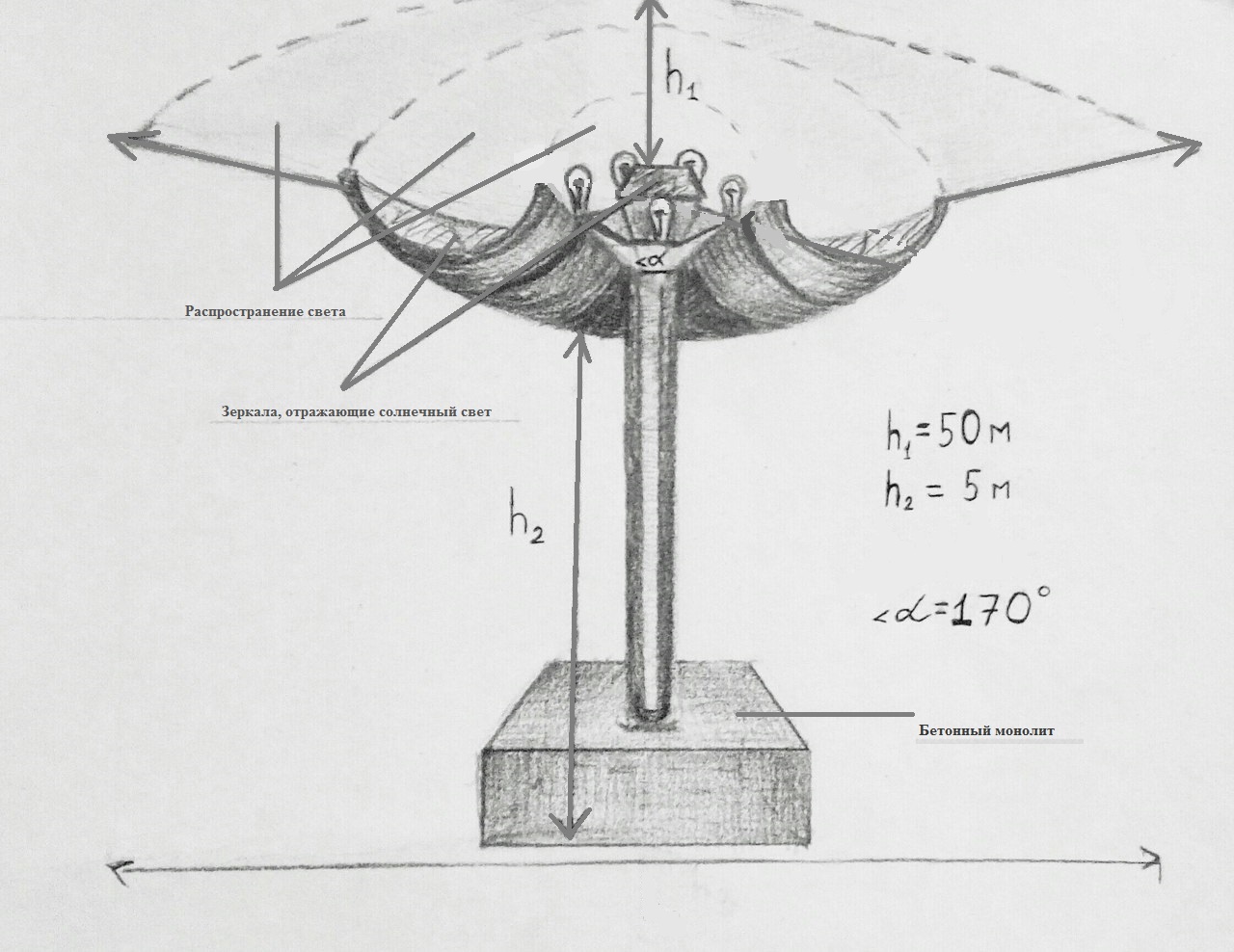 И.№6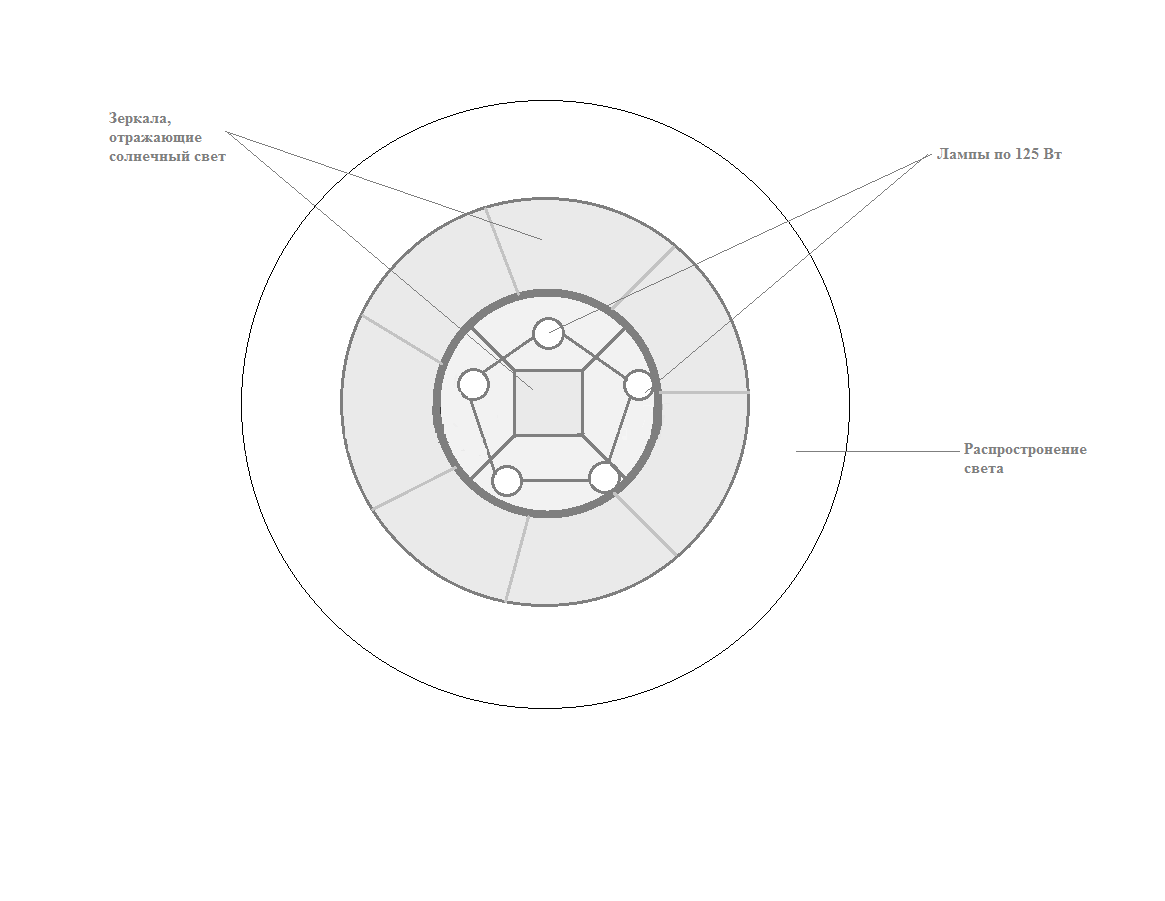 Отраженный свет от земли, лкОтраженный свет от зеркал, лкСвет от ламп на расстоянии 50 м, лкСуммарный свет от системы, лкЭкспозицияМаксимальная освещенность объекта при заданной экспозиции, лкСолнечный летний день160004000013,540013,51/10000030000Пасмурный летний день96002400013,524013,51/5000015000Зимний день2000500013,55013,51/100003000Ночь0,160,413,513,91/248Бетонный монолит53 рЖелезобетонный столб5100 р5 ламп223*5=1115 рКруговое вогнутое зеркала (на заказ)До 10000 рКонусообразное крепление До 1000 рПятилучевой патрон 1300 р2 фоторезистора2*55=110= рНастройка установки + остальное оборудованиеДо 5000Стоимость потребляемого электричества без системы энергосбережения (за месяц)0,125(кВт, за 5 ламп)*4.66(р/кВт·ч, по тарифу)*720(ч)=424 рСтоимость потребляемого электричества с системой энергосбережения (за месяц)0,8*424 р=339 рНазваниеПрименимо к…Принцип действияПлюсыМинусы1. DronDefenderК дистанционно управляемым беспилотникамИспользует радиоволны для обездвиживания и взятия под контроль беспилотников.Возможность посадки и дальнейшего изучения беспилотника.Не наносит повреждений корпусу Не может действовать без человеческого вмешательстваМожет использоваться только специальными службами2.SkyWallИллюстрация (И.)№1Применимо к дронамНейтрализация с участием наземного оператора беспилотника - злоумышленника путем приведения его к земле с помощью небольшого парашюта.Возможность дальнейшей посадки беспилотника.Не наносит повреждений корпусу.Не может действовать без человеческого вмешательстваНарушает право собственности в РоссииДействует на малом расстоянии 3.Оружие «Ростеха»К большому количеству ударных минибеспилотников.гарантированно выводит из строя радиоэлектронные бортовые системы, превращая беспилотник в бесполезный кусок мертвого железа и пластика.Беспилотник больше не может летать.Невозможно изучение беспилотника.Нарушает право собственности Действует на малом расстоянии4.Орлы против беспилотников(И.№2)Дроны и минибеспилотникиПриученные ручные орлы атакуют беспилотник.Беспилотник больше не может  летать Возможность причинения вреда птице, невозможность изучения беспилотника. Возможны повреждения птицыПовреждение беспилотникаИспользуется в основном специальными службами5.СТОПДРОНКо всем типам беспилотников.Мощный радар, способный обнаружить и отследитьБеспилотник.Обнаружение всех видов беспилотников, преследование их в охраняемом периметреДороговизна системы, для атаки нужно дополнительное оборудование6.Анти-ДронДроны и минибеспилотникиРадар Harrier от компании Detect, который позволяет идентифицировать и отслеживать несанкционированное перемещение беспилотников в охраняемом периметре.Система поддерживает отображение информации в режиме реального времени на мобильных устройствах.Дороговизна решения, для атаки нужно дополнительное оборудование7.HEL MD Ко всем типам беспилотников.Система, действующая по принципу лазера, сжигающая беспилотник в воздухе.Точность попадания.Беспилотник больше не может летатьНевозможно дальнейшее изучение беспилотника.Дороговизна системы. Необходим большой источник питания.8. Sky safeК известным маркам и моделям беспилотников (дистанционно управляемым)Мобильное приложение, перехватывающее управление над беспилотником и сбивающее его.Возможность отследить оператора.Мобильность в использованииРаботает только с известными типами беспилотников. Неспособно работать против беспилотников кустарного производства.Часть беспилотникаКак вывести из строяРама Повредить физическим воздействием   внешних силПолетный контрольСоздание различного рода электромагнитных возмущений, приводящих к поломке или неверной работе полетного контроллераДвигатели и пропеллерыПовредить физическим воздействием внешних силРегулятор скоростиПодменить значение скоростиКамераЗасветить камеру беспилотника, тем самым помешав пилоту управлять  БПЛААнтеннаСоздать помехиОтраженная освещенность от земли, лкОтраженная освещенность от зеркал, лкОсвещенность от ламп на расстоянии 50 м, лкСуммарная освещенность от системы, лкЭкспозицияМаксимальная освещенность объекта при заданной экспозиции, лкСолнечный летний день160004000013,540013,51/10000030000Пасмурный летний день96002400013,524013,51/5000015000Зимний день2000500013,55013,51/100003000Ночь0,160,413,513,91/248Высота полета беспилотника, м202020Высота установки лампы, м555Угол,  °90120179Расстояние от лампы до беспилотника в момент попадания лампы в кадр ,  м1530,754557621718,83Площадь снимаемой поверхности,  м216006725,99334821008894ТерриторияИспользованиеПричина использования/неиспользованияЗаводы и электростанции    Устройство может использоваться1)Территория находятся под охраной2)Велика вероятность нахождения взрывоопасных веществ на этой территории3)Риск террористической угрозыЧастные территорииУстройство может использоватьсяВладелец не желает чтобы чужие БПЛА проникали или снимали что-то на его территории.ПоездаУстройство может использоваться1)В поездах большое скопление людей 2)Высока вероятность нахождения взрывоопасных веществ (если поезд грузовой). АэропортыУстройство не может использоватьсяУстройство будет ослеплять пилотов самолётов и вертолётов во время взлётов и посадокЖилые районы(высотные жилые дома)Устройство не может использоватьсяПричинение дискомфорта жителям ближайших построек